	Администрация Шемуршинского муниципального округа Чувашской Республики постановляет:1. Утвердить прилагаемые изменения, вносимые  в муниципальную программу Шемуршинского муниципального округа Чувашской Республики «Повышение безопасности жизнедеятельности населения и территорий Шемуршинского муниципального округа Чувашской Республики», утвержденную постановлением администрации Шемуршинского муниципального округа Чувашской Республики от 30 декабря 2022 г. № 28 (с ищзменениями, внесенными постановлениями администрации Шемуршинского муниципального округа Чувашской Республики от 02 мая 2023 г. № 377, от 02 ноября 2023 г. № 937)   (далее – Муниципальная программа).2. Контроль за выполнением настоящего постановления возложить на начальника отдела мобилизационной работы, специальных программ, ГО и ЧС администрации Шемуршинского муниципального округа Ичанкину О.И.3. Настоящее постановление вступает в силу после его официального опубликования и распространяется на правоотношения, возникшие с 1 января 2023 года.Изменения, вносимые в муниципальную программу  Шемуршинского муниципального округа Чувашской Республики «Повышение безопасности жизнедеятельности населения и территорий Шемуршинского муниципального округа Чувашской Республики»	1. В Паспорте Муниципальной программы:позицию «Объемы финансирования муниципальной программы с разбивкой по годам реализации программы» изложить в следующей редакции: 2. Раздел IV Муниципальной программы «Обоснование объема финансовых ресурсов, необходимых для реализации муниципальной программы» изложить в следующей  редакции:«Раздел IV. Обоснование объема финансовых ресурсов, необходимых для реализации муниципальной программыРасходы муниципальной программы формируются за счет средств бюджета Шемуршинского муниципального округа и средств внебюджетных источников.Распределение бюджетных ассигнований на реализацию муниципальной программы (подпрограмм) утверждается Решением Собрания депутатов Шемуршинского муниципального округа Чувашской Республики о бюджете Шемуршинского муниципального округа на очередной финансовый год и плановый период.Общий объем финансирования муниципальной программы в 2023 – 2035 годах составит 13534,4 тыс. рублей, в том числе:в 2023 году – 2971,6 тыс. рублей;в 2024 году – 4523,2 тыс. рублей;в 2025 году – 2769,8 тыс. рублей;в 2026- 2030 годах (II этап)  – 3269,8 тыс. рублей;в 2031 – 2035 годах (III этап)  – 0,0 тыс. рублей;	из них средства: 	 Шемуршинского муниципального округа Чувашской Республики – 13534,4 тыс. рублей (100 процента), в том числе:в 2023 году – 2971,6 тыс. рублей;в 2024 году – 4523,2 тыс. рублей;в 2025 году – 2769,8 тыс. рублей;в 2026- 2030 годах (II этап)  – 3269,8 тыс. рублей;в 2031 – 2035 годах (III этап)  – 0,0 тыс. рублей;Объемы бюджетных ассигнований уточняются ежегодно при формировании бюджета Шемуршинского муниципального округа Чувашской Республики на очередной финансовый год и плановый период.Ресурсное обеспечение реализации муниципальной программы за счет средств бюджета Шемуршинского муниципального округа по годам ее реализации представлено в приложении № 3 к настоящей муниципальной программе.Ресурсное обеспечение и прогнозная (справочная) оценка расходов за счет всех источников финансирования реализации муниципальной программы приведены в приложении № 4 к настоящей муниципальной программе.В муниципальную программу включены подпрограммы, реализуемые в рамках муниципальной программы, согласно приложениям № 5 - 9 к настоящей муниципальной программе.».3.  Приложение № 3 к Муниципальной программе «Ресурсное обеспечение реализации муниципальной программы Шемуршинского муниципального округа Чувашской Республики "Повышение безопасности жизнедеятельности населения и территорий Шемуршинского муниципального округа Чувашской Республики" на 2023 - 2035 годы за счет всех средств финансирования» изложить в следующей редакции:«Приложение № 3
к муниципальной программе Шемуршинского муниципального округа Чувашской Республики
"Повышение безопасности жизнедеятельности
населения и территории Шемуршинского
муниципального округа Чувашской Республики"
на 2023 - 2035 годыРесурсное обеспечение
реализации муниципальной программы Шемуршинского муниципального округа Чувашской Республики "Повышение безопасности жизнедеятельности населения и территорий Шемуршинского муниципального округа Чувашской Республики" на 2023 - 2035 годы за счет всех средств финансирования4. Приложение № 4 к Муниципальной программе «Ресурсное обеспечение и прогнозная (справочная) оценка расходов за счет всех источников финансирования реализации муниципальной программы Шемуршинского муниципального округа Чувашской Республики «Повышение безопасности жизнедеятельности населения и территорий Шемуршинского муниципального округа Чувашской Республики на 2023 - 2035 годы» изложить в следующей редакции:«Приложение № 4
к муниципальной программе Шемуршинского муниципального округа Чувашской Республики
"Повышение безопасности жизнедеятельности
населения и территорий Шемуршинского
 муниципального округа Чувашской Республики"
на 2023 - 2035 годыРесурсное обеспечение и прогнозная (справочная) оценка
расходов за счет всех источников финансирования реализации муниципальной программы Шемуршинского муниципального округа Чувашской Республики "Повышение безопасности жизнедеятельности населения и территорий Шемуршинского муниципального округа Чувашской Республики на 2023 - 2035 годы"5. В приложении № 5 к Муниципальной программе:Позицию «Объемы бюджетных ассигнований подпрограммы» Муниципальной программы изложить в следующей редакции:раздел IV подпрограммы  Муниципальной программы «Обоснование объема финансовых ресурсов, необходимых для реализации муниципальной подпрограммы» в 2023 - 2035 годах изложить в следующей редакции:«Раздел IV. Обоснование объема финансовых ресурсов, необходимых для реализации подпрограммы в 2023 - 2035 годахОбщий объем бюджетных ассигнований подпрограммы в 2023-2035 годах составит 6044,0 тыс. рублей, в том числе за счет средств бюджета Шемуршинского муниципального округа – 7331,7  тыс. рублей, в том числе:составляет 7331,7 тыс. рублей, в том числе:в 2023 году – 1685,2 тыс. рублей;в 2024 году – 2216,7 тыс. рублей;в 2025 году – 1071,7. рублей;в 2026 – 2030 годах (II этап) – 1071,7 тыс. рублей;в 2031 – 2035 годах (III этап) – 0 тыс. рублей;Ресурсное обеспечение подпрограммы за счет всех источников финансирования приведено в приложении № 3 к настоящей подпрограмме и ежегодно будет уточняться.».6. Приложение № 3 к подпрограмме «Защита населения и территорий Шемуршинского муниципального округа от чрезвычайных ситуаций природного и техногенного характера, обеспечение пожарной безопасности и безопасности населения на водных объектах" муниципальной программы изложить в следующей редакции:«Приложение № 3
к подпрограмме "Защита населения и территорий
Шемуршинского муниципального округа Чувашской Республики
от чрезвычайных ситуаций природного и
техногенного характера, обеспечение пожарной
безопасности и безопасности населения на
водных объектах" муниципальной программы
Шемуршинского муниципального округа Чувашской Республики
"Повышение безопасности жизнедеятельности
населения и территорий Шемуршинского муниципального округа
Чувашской Республики" на 2023 - 2035 годыРесурсное обеспечение
реализации подпрограммы "Защита населения и территорий Шемуршинского муниципального округа от чрезвычайных ситуаций природного и техногенного характера, обеспечение пожарной безопасности и безопасности населения на водных объектах Шемуршинского муниципального округа Чувашской Республики" муниципальной программы "Повышение безопасности жизнедеятельности населения и территорий Шемуршинского муниципального округа Чувашской Республики" на 2023 - 2035 годы за счет всех источников финансированияЧЁВАШ РЕСПУБЛИКИШЁМЁРШЁ МУНИЦИПАЛЛĂ ОКРУГЕ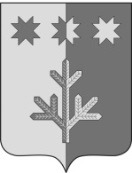 ЧУВАШСКАЯ РЕСПУБЛИКАШЕМУРШИНСКИЙМУНИЦИПАЛЬНЫЙ ОКРУГШЁМЁРШЁ МУНИЦИПАЛЛĂ ОКРУГĔН АДМИНИСТРАЦИЙ,ЙЫШĂНУАДМИНИСТРАЦИЯШЕМУРШИНСКОГОМУНИЦИПАЛЬНОГО ОКРУГАПОСТАНОВЛЕНИЕ«___»___________20     №____Шёмёршё ял.« 29  » декабря  2023 г. № 1189село ШемуршаО внесении изменений в постановление администрации Шемуршинского муниципального округа Чувашской Республики от 30 декабря 2022 г. № 28Глава Шемуршинскогомуниципального округаЧувашской Республики                   С.А. ГалкинУТВЕРЖДЕНЫпостановлением администрации Шемуршинского муниципального округаот «29»   декабря    2023 г. № 1189«Объемы финансирования муниципальной программы с разбивкой по годам реализации программы-прогнозируемый объем финансирования мероприятий муниципальной программы в 2023 - 2035 годах составляет 13534,4 тыс. рублей, в том числе:в 2023 году – 2971,6 тыс. рублей;в 2024 году – 4523,2 тыс. рублей;в 2025 году – 2769,8 тыс. рублей;в 2026- 2030 годах (II этап)  – 3269,8 тыс. рублей;в 2031 – 2035 годах (III этап)  – 0,0 тыс. рублей;из них средства: бюджета Шемуршинского муниципального округа Чувашской Республики – 13534,4 тыс. рублей (100 процента), в том числе:в 2023 году – 2971,6 тыс. рублей;в 2024 году – 4523,2 тыс. рублей;в 2025 году – 2769,8 тыс. рублей;в 2026- 2030 годах (II этап)  – 3269,8 тыс. рублей;в 2031 – 2035 годах (III этап)  – 0,0 тыс. рублей;объемы бюджетных ассигнований уточняются ежегодно при формировании бюджета Шемуршинского муниципального округа Чувашской Республики на очередной финансовый год и плановый период».СтатусНаименование подпрограммы муниципальной программы Шемуршинского муниципального округа Чувашской Республики, основных мероприятийОтветственный исполнитель, соисполнителиКод бюджетной классификацииКод бюджетной классификацииКод бюджетной классификацииКод бюджетной классификацииИсточники финансированияСтатусНаименование подпрограммы муниципальной программы Шемуршинского муниципального округа Чувашской Республики, основных мероприятийОтветственный исполнитель, соисполнителиглавный распорядитель бюджетных средствраздел, подразделцелевая статья расходовгруппа (подгруппа) вида расходовИсточники финансирования2023202420252025-20302031-203512345678910111213Муниципальная программа Шемуршинского муниципального округа Чувашской РеспубликиПовышение безопасности жизнедеятельности населения и территории Шемуршинского муниципального округа Чувашской РеспубликивсегоХХХХ2971,64523,22769,83269,80,00Муниципальная программа Шемуршинского муниципального округа Чувашской РеспубликиПовышение безопасности жизнедеятельности населения и территории Шемуршинского муниципального округа Чувашской Республикиадминистрация Шемуршинского муниципального округаХХЦ800000000ХМестный бюджет Шемуршинского муниципального округа2971,64523,22769,83269,80,00Подпрограмма 1Защита населения и территорий от чрезвычайных ситуаций природного и техногенного характера, обеспечение пожарной безопасности и безопасности населения на водных объектах на территории Шемуршинского муниципального округа Чувашской РеспубликивсегоХХЦ800000000Х1685,22216,71071,11071,70,00Подпрограмма 1Защита населения и территорий от чрезвычайных ситуаций природного и техногенного характера, обеспечение пожарной безопасности и безопасности населения на водных объектах на территории Шемуршинского муниципального округа Чувашской Республикиответственный исполнитель - администрация Шемуршинского муниципального округаМестный бюджет Шемуршинского муниципального округа1685,22216,71071,11071,70,00Основное мероприятие 1Обеспечение деятельности муниципальных учреждений, реализующих на территории Шемуршинского муниципального округа Чувашской Республики государственную политику в области пожарной безопасностиответственный исполнитель - администрация Шемуршинского муниципального округаХХЦ810100000ХМестный бюджет Шемуршинского муниципального округа730,51022,5942,5942,50,00Основное мероприятие 2Развитие гражданской обороны, повышение уровня готовности территориальной подсистемы Чувашской Республики единой государственной системы предупреждения и ликвидации чрезвычайных ситуаций к оперативному реагированию на чрезвычайные ситуации, пожары и происшествия на водных объектахответственный исполнитель - администрация Шемуршинского муниципального округаХХЦ810400000ХМестный бюджет Шемуршинского муниципального округа954,71194,2129,2129,20,00Подпрограмма 2Профилактика терроризма и экстремистской деятельности в Чувашской Республике" муниципальной программы "Повышение безопасности жизнедеятельности населения и территорий Шемуршинского муниципального округа Чувашской РеспубликивсегоХХХХ16,0585,022,0522,00,00Подпрограмма 2Профилактика терроризма и экстремистской деятельности в Чувашской Республике" муниципальной программы "Повышение безопасности жизнедеятельности населения и территорий Шемуршинского муниципального округа Чувашской Республикиответственный исполнитель - администрация Шемуршинского муниципального округаЦ830000000Местный бюджет Шемуршинского муниципального округа16,0585,022,0522,00,00Основное мероприятие 1Мероприятия по профилактике и соблюдению правопорядка на улицах и в других общественных местахответственный исполнитель - администрация Шемуршинского муниципального округаЦ830350000Местный бюджет Шемуршинского муниципального округа16,035,022,022,000,00Подпрограмма 3"Построение (развитие) аппаратно-программного комплекса "Безопасный город" на  территории Шемуршинского муниципального округа Чувашской Республики"всегоХХХХ1270,42271,51676,12176,10,00Подпрограмма 3"Построение (развитие) аппаратно-программного комплекса "Безопасный город" на  территории Шемуршинского муниципального округа Чувашской Республики"ответственный исполнитель - администрация Шемуршинского муниципального округаЦ850000000ХМестный бюджет Шемуршинского муниципального округа1270,42271,51676,12176,10,00Основное мероприятие 1Обеспечение управления оперативной обстановкой в Шемуршинском муниципальном округеответственный исполнитель - Администрация Шемуршинского муниципального округа Чувашской РеспубликиЦ850500000ХМестный бюджет Шемуршинского муниципального округа1270,42271,51676,12176,10,00СтатусНаименование муниципальной программы (подпрограммы муниципальной программы)Источники финансированияРасходы по годам, тыс. рублейРасходы по годам, тыс. рублейРасходы по годам, тыс. рублейРасходы по годам, тыс. рублейРасходы по годам, тыс. рублейСтатусНаименование муниципальной программы (подпрограммы муниципальной программы)Источники финансирования2023202420252026-20302031-203512345678Муниципальная программа"Повышение безопасности жизнедеятельности населения и территорий Шемуршинского муниципального округа  Чувашской Республики" на 2023-2035 годывсего2971,64523,22769,83269,80,00Муниципальная программа"Повышение безопасности жизнедеятельности населения и территорий Шемуршинского муниципального округа  Чувашской Республики" на 2023-2035 годыбюджет Шемуршинского муниципального округа2971,64523,22769,83269,80,00Муниципальная программа"Повышение безопасности жизнедеятельности населения и территорий Шемуршинского муниципального округа  Чувашской Республики" на 2023-2035 годывнебюджетные источникиПодпрограмма 1Защита населения и территорий от чрезвычайных ситуаций природного и техногенного характера, обеспечение пожарной безопасности и безопасности населения на водных объектах на территории Шемуршинского муниципального округа Чувашской Республикивсего1685,22216,71071,71071,70,00Подпрограмма 1Защита населения и территорий от чрезвычайных ситуаций природного и техногенного характера, обеспечение пожарной безопасности и безопасности населения на водных объектах на территории Шемуршинского муниципального округа Чувашской Республикибюджет Шемуршинского муниципального округа1685,22216,71071,71071,70,00Подпрограмма 1Защита населения и территорий от чрезвычайных ситуаций природного и техногенного характера, обеспечение пожарной безопасности и безопасности населения на водных объектах на территории Шемуршинского муниципального округа Чувашской Республикивнебюджетные источникиПодпрограмма 3Профилактика терроризма и экстремистской деятельности в Чувашской Республике" муниципальной программы "Повышение безопасности жизнедеятельности населения и территорий Шемуршинского муниципального округа Чувашской Республикивсего16,0585,022,0522,00,00Подпрограмма 3Профилактика терроризма и экстремистской деятельности в Чувашской Республике" муниципальной программы "Повышение безопасности жизнедеятельности населения и территорий Шемуршинского муниципального округа Чувашской Республикибюджет Шемуршинского муниципального округа16,0585,022,0522,00,00Подпрограмма 3Профилактика терроризма и экстремистской деятельности в Чувашской Республике" муниципальной программы "Повышение безопасности жизнедеятельности населения и территорий Шемуршинского муниципального округа Чувашской Республикивнебюджетные источникиПодпрограмма 5Построение (развитие) аппаратно-программного комплекса "Безопасный город" на территории Чувашской Республики" муниципальной программывсего1270,42271,51676,12176,10,00Подпрограмма 5Построение (развитие) аппаратно-программного комплекса "Безопасный город" на территории Чувашской Республики" муниципальной программыбюджет Шемуршинского муниципального округа1270,42271,51676,12176,10,00Подпрограмма 5Построение (развитие) аппаратно-программного комплекса "Безопасный город" на территории Чувашской Республики" муниципальной программывнебюджетные источники«Объемы бюджетных ассигнований подпрограммы-прогнозируемый объем финансирования мероприятий муниципальной программы в 2023 - 2035 годах составляет 7331,7 тыс. рублей, в том числе:в 2023 году – 1685,2 тыс. рублей;в 2024 году – 2216,7 тыс. рублей;в 2025 году – 1071,7. рублей;в 2026 – 2030 годах (II этап) – 1071,7 тыс. рублей;в 2031 – 2035 годах (III этап) – 0 тыс. рублей;из них средства: бюджета Шемуршинского муниципального округа Чувашской Республики – составляет 6044,0 тыс. рублей, в том числе:в 2023 году – 1685,2 тыс. рублей;в 2024 году – 2216,7 тыс. рублей;в 2025 году – 1071,7. рублей;в 2026 – 2030 годах (II этап) – 1071,7 тыс. рублей;в 2031 – 2035 годах (III этап) – 0 тыс. рублей;объем финансирования подпрограммы подлежит ежегодному уточнению исходя из реальных возможностей бюджета Шемуршинского муниципального округа;»;СтатусНаименование подпрограммы муниципальной программы Шемуршинского муниципального округа Чувашской Республики, основных мероприятийОтветственный исполнитель, соисполнителиКод бюджетной классификацииКод бюджетной классификацииКод бюджетной классификацииКод бюджетной классификацииИсточники финансированияРасходы по годам, тыс. рублейРасходы по годам, тыс. рублейРасходы по годам, тыс. рублейРасходы по годам, тыс. рублейРасходы по годам, тыс. рублейСтатусНаименование подпрограммы муниципальной программы Шемуршинского муниципального округа Чувашской Республики, основных мероприятийОтветственный исполнитель, соисполнителиглавный распорядитель бюджетных средствраздел, подразделцелевая статья расходовгруппа (подгруппа) вида расходовИсточники финансирования2023202420252026-20302031-203512345678910111213Подпрограмма "Защита населения и территорий Шемуршинского муниципального округа Чувашской Республики от чрезвычайных ситуаций природного и техногенного характера, обеспечение пожарной безопасности и безопасности населения на водных объектах Шемуршинского муниципального округа " всегоХХХХ1685,22216,71071,71071,70,00Подпрограмма "Защита населения и территорий Шемуршинского муниципального округа Чувашской Республики от чрезвычайных ситуаций природного и техногенного характера, обеспечение пожарной безопасности и безопасности населения на водных объектах Шемуршинского муниципального округа " ответственный исполнитель - администрация Шемуршинского муниципального округаМестный бюджет Шемуршинского муниципального округаОсновное мероприятие 1Обеспечение деятельности муниципальных учреждений, реализующих на территории Чувашской Республики государственную политику в области пожарной безопасностиответственный исполнитель - администрация Шемуршинского муниципального округаХХХХМестный бюджет Шемуршинского муниципального округа730,51022,5942,5942,50,00Основное мероприятие 2Развитие гражданской обороны, повышение уровня готовности территориальной подсистемы Чувашской Республики единой государственной системы предупреждения и ликвидации чрезвычайных ситуаций к оперативному реагированию на чрезвычайные ситуации, пожары и происшествия на водных объектахответственный исполнитель - администрация Шемуршинского муниципального округаХХХХБюджет Шемуршинского муниципального округа9957,71194,2129,2129,20,00